Ben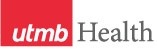 WEEKLY RELAYSWEEKLY RELAYSMarch 30, 2017YOUR DEPARTMENT NEWS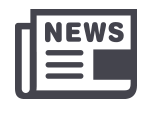 YOUR DEPARTMENT NEWSYOUR DEPARTMENT NEWSUTMB NEWS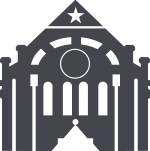 UTMB NEWSOCEBrian Sullivan and Layne Dearman held a meeting for the rising 3rd year class on April 3 from 11:00 AM – 1:00 PM in the Clinical Sciences Auditorium.  This meeting showed the class how to submit their online site preferences for the ambulatory portions of their upcoming 3rd year clerkships.  They also answered questions about potential housing locations and how students could set up their own ambulatory site with a preceptor of their choosing.  Several AHEC Coordinators were also present to give specific information about the disciplines and housing opportunities available within their respective regions.  Students that could not attend the meeting may contact Brian or Layne for more information about these rotations away from main campus.IMOMS2 and MS1 students performed well on the EER and NHB midterms, exceeding the National mean on each exam.  Congrats to Charlotte Gilbert, Cheryl Evans and all the IMO team for a job well done.  Students enjoyed visits by Service dogs Amy and Shasta prior to the exams!OSAADr. Pérez’ new elective course, BLHU-4002 Immersive Clinical Spanish, for SOM third and fourth years is now open for student enrollment. The course is divided into two phases: half of the time in a clinical setting in Presidio, TX and the other half is completed online. ORME AustinAustin Student Awards Dinner 4/4,  5:00 PM Clay PitDr. McKee Information on Residency and Match 4/11, 1:00-3:00 PM, Clinical Education CenterOCEBrian Sullivan and Layne Dearman held a meeting for the rising 3rd year class on April 3 from 11:00 AM – 1:00 PM in the Clinical Sciences Auditorium.  This meeting showed the class how to submit their online site preferences for the ambulatory portions of their upcoming 3rd year clerkships.  They also answered questions about potential housing locations and how students could set up their own ambulatory site with a preceptor of their choosing.  Several AHEC Coordinators were also present to give specific information about the disciplines and housing opportunities available within their respective regions.  Students that could not attend the meeting may contact Brian or Layne for more information about these rotations away from main campus.IMOMS2 and MS1 students performed well on the EER and NHB midterms, exceeding the National mean on each exam.  Congrats to Charlotte Gilbert, Cheryl Evans and all the IMO team for a job well done.  Students enjoyed visits by Service dogs Amy and Shasta prior to the exams!OSAADr. Pérez’ new elective course, BLHU-4002 Immersive Clinical Spanish, for SOM third and fourth years is now open for student enrollment. The course is divided into two phases: half of the time in a clinical setting in Presidio, TX and the other half is completed online. ORME AustinAustin Student Awards Dinner 4/4,  5:00 PM Clay PitDr. McKee Information on Residency and Match 4/11, 1:00-3:00 PM, Clinical Education CenterOCEBrian Sullivan and Layne Dearman held a meeting for the rising 3rd year class on April 3 from 11:00 AM – 1:00 PM in the Clinical Sciences Auditorium.  This meeting showed the class how to submit their online site preferences for the ambulatory portions of their upcoming 3rd year clerkships.  They also answered questions about potential housing locations and how students could set up their own ambulatory site with a preceptor of their choosing.  Several AHEC Coordinators were also present to give specific information about the disciplines and housing opportunities available within their respective regions.  Students that could not attend the meeting may contact Brian or Layne for more information about these rotations away from main campus.IMOMS2 and MS1 students performed well on the EER and NHB midterms, exceeding the National mean on each exam.  Congrats to Charlotte Gilbert, Cheryl Evans and all the IMO team for a job well done.  Students enjoyed visits by Service dogs Amy and Shasta prior to the exams!OSAADr. Pérez’ new elective course, BLHU-4002 Immersive Clinical Spanish, for SOM third and fourth years is now open for student enrollment. The course is divided into two phases: half of the time in a clinical setting in Presidio, TX and the other half is completed online. ORME AustinAustin Student Awards Dinner 4/4,  5:00 PM Clay PitDr. McKee Information on Residency and Match 4/11, 1:00-3:00 PM, Clinical Education CenterADA Lunch & Learn:UTMB’s Institutional ADA Office will host a Lunch & Learn session on April 11, from 12 to 1 p.m. in Rebecca Sealy, Room 1.104/1.106. The Lunch & Learn is open to all employees and supervisors, and it will cover the Americans with Disabilities Act and related UTMB policies, the process for requesting a temporary job modification or permanent job accommodation and the documentation required. See iUTMB for more information or to register for the session.Don’t forget:  The last day to sign up for the UT System Activity Challenge – Spring Into Motion is April 10. Those who complete this four-week challenge will be eligible for rewards. Sign up today at www.utlivingwell.com or see iUTMB for more details.UTMB introduces new tool to shorten web links:  Mini-URL is a new web-based service that takes long web links (URLs) and compresses them into fewer characters, to make a link that is easier to use in social networking, text messaging, email, presentations and publications. The new tool carries the UTMB name and will be familiar to anyone who has used similar commercial services such as Bitly, Tiny.cc or Goo.gl. Mini-URL was built by Information Services with support from Marketing and Communications as part of UTMB’s Web Reboot initiative. It can take a URL such as https://www.utmb.edu/impact/home/article-page/2017/03/16/a-day-in-the-life-of-legislative-affairs and compress it to https://utmb.us/2i. To help prevent abuse or misuse, the tool is on UTMB’s intranet site and requires users to be connected to the UTMB network to create mini-URLs. Any URL can be shortened, including iSpace links, intranet pages, and Internet pages, and Internet users can browse mini-URLs. However, if access to a link is restricted when it is full-length, the minified version will also carry the same restrictions. Try Mini-URL today at https://intranet.utmb.edu/mini-url.New Friendswood clinic opens April 3:  A new OB/Gyn clinic, the UTMB Women’s HealthCare Clinic, opens April 3 in Friendswood, 1505 Winding Way Drive, Suite 210. The clinic features nine exam rooms, a procedure room and a fetal non-stress test room. Drs. Allie Evans and Erin Jorgensen will move from the Pediatric and Adult Primary Care Clinic in Friendswood to this new location. For appointments, call (832) 505-5050. For more information, visit https://www.utmbhealth.com/servicelines/women-s-health.ADA Lunch & Learn:UTMB’s Institutional ADA Office will host a Lunch & Learn session on April 11, from 12 to 1 p.m. in Rebecca Sealy, Room 1.104/1.106. The Lunch & Learn is open to all employees and supervisors, and it will cover the Americans with Disabilities Act and related UTMB policies, the process for requesting a temporary job modification or permanent job accommodation and the documentation required. See iUTMB for more information or to register for the session.Don’t forget:  The last day to sign up for the UT System Activity Challenge – Spring Into Motion is April 10. Those who complete this four-week challenge will be eligible for rewards. Sign up today at www.utlivingwell.com or see iUTMB for more details.UTMB introduces new tool to shorten web links:  Mini-URL is a new web-based service that takes long web links (URLs) and compresses them into fewer characters, to make a link that is easier to use in social networking, text messaging, email, presentations and publications. The new tool carries the UTMB name and will be familiar to anyone who has used similar commercial services such as Bitly, Tiny.cc or Goo.gl. Mini-URL was built by Information Services with support from Marketing and Communications as part of UTMB’s Web Reboot initiative. It can take a URL such as https://www.utmb.edu/impact/home/article-page/2017/03/16/a-day-in-the-life-of-legislative-affairs and compress it to https://utmb.us/2i. To help prevent abuse or misuse, the tool is on UTMB’s intranet site and requires users to be connected to the UTMB network to create mini-URLs. Any URL can be shortened, including iSpace links, intranet pages, and Internet pages, and Internet users can browse mini-URLs. However, if access to a link is restricted when it is full-length, the minified version will also carry the same restrictions. Try Mini-URL today at https://intranet.utmb.edu/mini-url.New Friendswood clinic opens April 3:  A new OB/Gyn clinic, the UTMB Women’s HealthCare Clinic, opens April 3 in Friendswood, 1505 Winding Way Drive, Suite 210. The clinic features nine exam rooms, a procedure room and a fetal non-stress test room. Drs. Allie Evans and Erin Jorgensen will move from the Pediatric and Adult Primary Care Clinic in Friendswood to this new location. For appointments, call (832) 505-5050. For more information, visit https://www.utmbhealth.com/servicelines/women-s-health.TOPICSLEGEND	PATIENT CARE	EDUCATION & RESEARCH	INSTITUTIONAL SUPPORT	CMC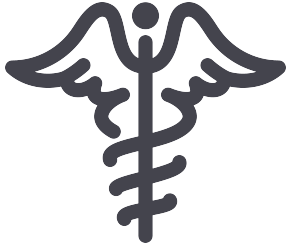 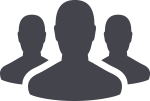 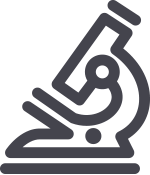 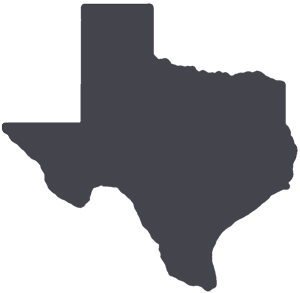 	PATIENT CARE	EDUCATION & RESEARCH	INSTITUTIONAL SUPPORT	CMC	PATIENT CARE	EDUCATION & RESEARCH	INSTITUTIONAL SUPPORT	CMC	PATIENT CARE	EDUCATION & RESEARCH	INSTITUTIONAL SUPPORT	CMCAROUND UTMB (Use the legend above to quickly find items of interest to your team)AROUND UTMB (Use the legend above to quickly find items of interest to your team)AROUND UTMB (Use the legend above to quickly find items of interest to your team)AROUND UTMB (Use the legend above to quickly find items of interest to your team)AROUND UTMB (Use the legend above to quickly find items of interest to your team)UTMB NEWS (continued)25th annual Earth Day event:  On April 21, join us for UTMB’s 25th annual Earth Day celebration on the east lawn of the Administration Building. This year’s theme is “Elements of Education for a Healthy Earth,” spotlighting the wonderful efforts of our academic community. All students, staff and faculty are invited to come learn more about UTMB’s extensive conservation efforts. Events include live music, door prizes, exhibitor booths, office supply Swap Shop, a proclamation presentation from Mayor Yarbrough and a Recycle in Style Fashion Show. For more information or to volunteer, visit the Sustainability Services web page.Reminder—You’re invited to the HEC groundbreaking on April 7:  You are invited to the groundbreaking for the new UTMB Health Education Center on April 7 at 1:30 p.m. at the site of the HEC, 11th and Mechanic streets on the Galveston Campus. For more information on the HEC, visit https://innovationsinmind.utmb.edu/health-education-center.Mondays in March videos available:  If you missed any of this year’s Mondays in March presentations, they are now available online at https://www.utmb.edu/mondays-in-march.       Epic upgrade goes live April 8: The Epic EMR will have a new look and feel on April 8, 2017 as Clinical Information Services turns on the Epic 2015 Upgrade. Highlights of the upgrade and other details can be viewed at http://intranet.utmb.edu/emr/Epic_Upgrade.asp.UTMB NEWS (continued)25th annual Earth Day event:  On April 21, join us for UTMB’s 25th annual Earth Day celebration on the east lawn of the Administration Building. This year’s theme is “Elements of Education for a Healthy Earth,” spotlighting the wonderful efforts of our academic community. All students, staff and faculty are invited to come learn more about UTMB’s extensive conservation efforts. Events include live music, door prizes, exhibitor booths, office supply Swap Shop, a proclamation presentation from Mayor Yarbrough and a Recycle in Style Fashion Show. For more information or to volunteer, visit the Sustainability Services web page.Reminder—You’re invited to the HEC groundbreaking on April 7:  You are invited to the groundbreaking for the new UTMB Health Education Center on April 7 at 1:30 p.m. at the site of the HEC, 11th and Mechanic streets on the Galveston Campus. For more information on the HEC, visit https://innovationsinmind.utmb.edu/health-education-center.Mondays in March videos available:  If you missed any of this year’s Mondays in March presentations, they are now available online at https://www.utmb.edu/mondays-in-march.       Epic upgrade goes live April 8: The Epic EMR will have a new look and feel on April 8, 2017 as Clinical Information Services turns on the Epic 2015 Upgrade. Highlights of the upgrade and other details can be viewed at http://intranet.utmb.edu/emr/Epic_Upgrade.asp.UTMB NEWS (continued)25th annual Earth Day event:  On April 21, join us for UTMB’s 25th annual Earth Day celebration on the east lawn of the Administration Building. This year’s theme is “Elements of Education for a Healthy Earth,” spotlighting the wonderful efforts of our academic community. All students, staff and faculty are invited to come learn more about UTMB’s extensive conservation efforts. Events include live music, door prizes, exhibitor booths, office supply Swap Shop, a proclamation presentation from Mayor Yarbrough and a Recycle in Style Fashion Show. For more information or to volunteer, visit the Sustainability Services web page.Reminder—You’re invited to the HEC groundbreaking on April 7:  You are invited to the groundbreaking for the new UTMB Health Education Center on April 7 at 1:30 p.m. at the site of the HEC, 11th and Mechanic streets on the Galveston Campus. For more information on the HEC, visit https://innovationsinmind.utmb.edu/health-education-center.Mondays in March videos available:  If you missed any of this year’s Mondays in March presentations, they are now available online at https://www.utmb.edu/mondays-in-march.       Epic upgrade goes live April 8: The Epic EMR will have a new look and feel on April 8, 2017 as Clinical Information Services turns on the Epic 2015 Upgrade. Highlights of the upgrade and other details can be viewed at http://intranet.utmb.edu/emr/Epic_Upgrade.asp.Notes: Notes: UTMB NEWS (continued)25th annual Earth Day event:  On April 21, join us for UTMB’s 25th annual Earth Day celebration on the east lawn of the Administration Building. This year’s theme is “Elements of Education for a Healthy Earth,” spotlighting the wonderful efforts of our academic community. All students, staff and faculty are invited to come learn more about UTMB’s extensive conservation efforts. Events include live music, door prizes, exhibitor booths, office supply Swap Shop, a proclamation presentation from Mayor Yarbrough and a Recycle in Style Fashion Show. For more information or to volunteer, visit the Sustainability Services web page.Reminder—You’re invited to the HEC groundbreaking on April 7:  You are invited to the groundbreaking for the new UTMB Health Education Center on April 7 at 1:30 p.m. at the site of the HEC, 11th and Mechanic streets on the Galveston Campus. For more information on the HEC, visit https://innovationsinmind.utmb.edu/health-education-center.Mondays in March videos available:  If you missed any of this year’s Mondays in March presentations, they are now available online at https://www.utmb.edu/mondays-in-march.       Epic upgrade goes live April 8: The Epic EMR will have a new look and feel on April 8, 2017 as Clinical Information Services turns on the Epic 2015 Upgrade. Highlights of the upgrade and other details can be viewed at http://intranet.utmb.edu/emr/Epic_Upgrade.asp.UTMB NEWS (continued)25th annual Earth Day event:  On April 21, join us for UTMB’s 25th annual Earth Day celebration on the east lawn of the Administration Building. This year’s theme is “Elements of Education for a Healthy Earth,” spotlighting the wonderful efforts of our academic community. All students, staff and faculty are invited to come learn more about UTMB’s extensive conservation efforts. Events include live music, door prizes, exhibitor booths, office supply Swap Shop, a proclamation presentation from Mayor Yarbrough and a Recycle in Style Fashion Show. For more information or to volunteer, visit the Sustainability Services web page.Reminder—You’re invited to the HEC groundbreaking on April 7:  You are invited to the groundbreaking for the new UTMB Health Education Center on April 7 at 1:30 p.m. at the site of the HEC, 11th and Mechanic streets on the Galveston Campus. For more information on the HEC, visit https://innovationsinmind.utmb.edu/health-education-center.Mondays in March videos available:  If you missed any of this year’s Mondays in March presentations, they are now available online at https://www.utmb.edu/mondays-in-march.       Epic upgrade goes live April 8: The Epic EMR will have a new look and feel on April 8, 2017 as Clinical Information Services turns on the Epic 2015 Upgrade. Highlights of the upgrade and other details can be viewed at http://intranet.utmb.edu/emr/Epic_Upgrade.asp.UTMB NEWS (continued)25th annual Earth Day event:  On April 21, join us for UTMB’s 25th annual Earth Day celebration on the east lawn of the Administration Building. This year’s theme is “Elements of Education for a Healthy Earth,” spotlighting the wonderful efforts of our academic community. All students, staff and faculty are invited to come learn more about UTMB’s extensive conservation efforts. Events include live music, door prizes, exhibitor booths, office supply Swap Shop, a proclamation presentation from Mayor Yarbrough and a Recycle in Style Fashion Show. For more information or to volunteer, visit the Sustainability Services web page.Reminder—You’re invited to the HEC groundbreaking on April 7:  You are invited to the groundbreaking for the new UTMB Health Education Center on April 7 at 1:30 p.m. at the site of the HEC, 11th and Mechanic streets on the Galveston Campus. For more information on the HEC, visit https://innovationsinmind.utmb.edu/health-education-center.Mondays in March videos available:  If you missed any of this year’s Mondays in March presentations, they are now available online at https://www.utmb.edu/mondays-in-march.       Epic upgrade goes live April 8: The Epic EMR will have a new look and feel on April 8, 2017 as Clinical Information Services turns on the Epic 2015 Upgrade. Highlights of the upgrade and other details can be viewed at http://intranet.utmb.edu/emr/Epic_Upgrade.asp.DID YOU KNOW?UTMB recently received the United Way of Galveston’s Legend Award for our 2016 State Employee Charitable Campaign. Led by 2016 chairman Dr. James Graham, a dedicated steering committee and more than 60 “SECC Ambassadors,” the campaign raised $590,000 for charitable agencies and causes in the communities where we live and work. The SECC has been in existence for more than two decades and is the only statutorily authorized workplace campaign for state agency and higher education employees in Texas.DID YOU KNOW?UTMB recently received the United Way of Galveston’s Legend Award for our 2016 State Employee Charitable Campaign. Led by 2016 chairman Dr. James Graham, a dedicated steering committee and more than 60 “SECC Ambassadors,” the campaign raised $590,000 for charitable agencies and causes in the communities where we live and work. The SECC has been in existence for more than two decades and is the only statutorily authorized workplace campaign for state agency and higher education employees in Texas.